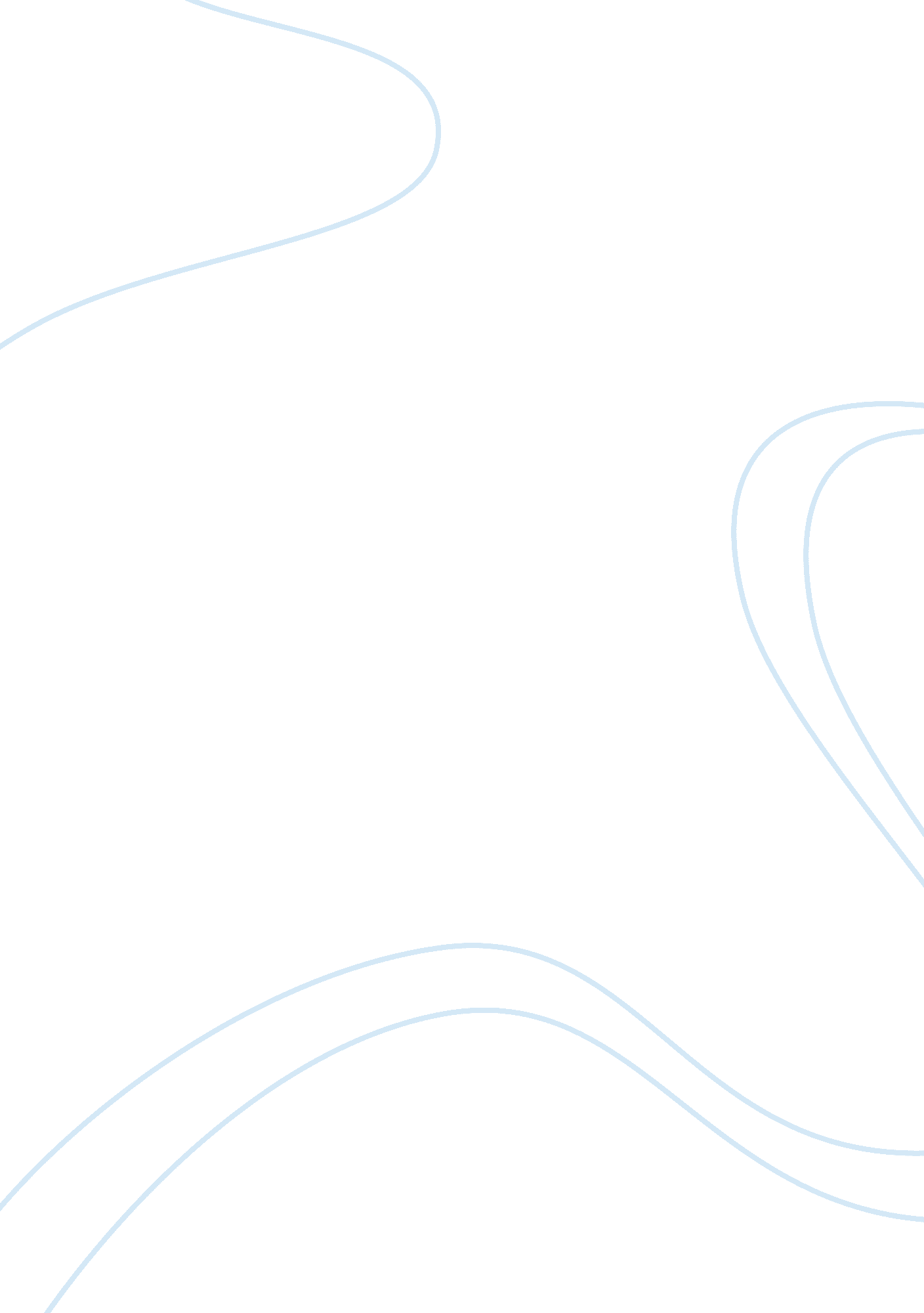 Waste analysis and segments 2014 – 2020 essay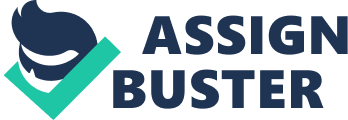 APAC Waste HeatRecovery SystemsMarketShare, APAC Trends, Analysis, Research, Report, Opportunities, Segmentation and Forecast, DescriptionReport DescriptionWaste heat recovery is the process of capturing and reusing heat from streams of high energy content generated during various refining processes in industrial sectors. These include sectors such as chemicals, petroleum, automotive etc. Industrialization continues to grow rapidly, and as large amounts of heat is being generated, its preservation and reuse has become a matter of great concern for various industries. Various methods are being employed on a large scale in the industrial sector to reduce energy consumption, operational costs, green-house gas and carbon emissions. Use of waste heat recovery systems could be an ideal move for various industrial processes to enhance their economic feasibility. As the industrial sector continues efforts to improve energy efficiency, waste heat recovery systems offer an attractive opportunity to ensure an low emission environment. On the basis of product type, the waste heat recovery system market is segmented as generators, boilers, exhaust stacks, ovens, compressors, heat pumps, regenerators, recuperators and others. On the basis of application the global market can be segmented as pre-heating, steam generation, electricity generation and others. Globally, steam generation accounts for almost half of the market share compared to other sources. According to the United States Department Of Energy (US DOE) and the International Energy Agency (IEA), over three-fifths of the energy used by power plants gets wasted in the form of heat and around 20% to 50% of industrial energy input is lost as waste heat. Waste heat recovery equipment find usage in a number of industrial applications such as heavy metal production, cement… 